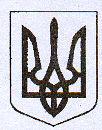 У К Р А Ї Н АЖовківська міська радаЛьвівського району Львівської областіВИКОНАВЧИЙ КОМІТЕТРІШЕННЯвід ___________      року №___	       	    м. ЖовкваПро оголошення конкурсу на залучення оцінювача для проведенняекспертної оцінки об’єктів комунальноївласності Жовківської міської ради на 2023-2026 рокиВідповідно до Законів України «Про місцеве самоврядування в Україні», «Про оцінку майна, майнових прав та професійну оціночну діяльність в Україні», рішення сесії Жовківської міської ради від 23.12.2021р. № 47 «Про затвердження Положення про конкурсний відбір суб’єктів оціночної діяльності для здійснення незалежної оцінки об’єктів комунального майна», виконавчий комітет Жовківської міської ради В И Р І Ш И В:Оголосити конкурс на залучення оцінювача для проведення експертної оцінки об’єктів комунальної власності Жовківської міської ради на 2023-2026 роки. Оголошення про конкурс розмістити на сайті Жовківської міської ради та в часописі «Відродження». Контроль за виконанням рішення покласти на першого заступника міського голови Малачівську М. З.Міський голова                                                                   Олег ВОЛЬСЬКИЙ